Publicado en Toledo el 16/01/2023 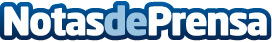 Los 'Diálogos de Urbanismo y Territorio' del COACM terminaron el año en CuencaLa iniciativa, correspondiente a la Agrupación de Arquitectos Urbanistas de Castilla-La Mancha del Colegio Oficial de Arquitectos de la región, rota semestralmente por las cinco provincias castellano-manchegas. Así, en esta ocasión en la sede de la Demarcación de Cuenca del COACM (Bajada de San Martín, 5), especialistas en la materia, dialogaron sobre 'Ciudad, clima y bienestar'Datos de contacto:Javier Bravo+34606411053Nota de prensa publicada en: https://www.notasdeprensa.es/los-dialogos-de-urbanismo-y-territorio-del_1 Categorias: Nacional Sociedad Castilla La Mancha Urbanismo Arquitectura http://www.notasdeprensa.es